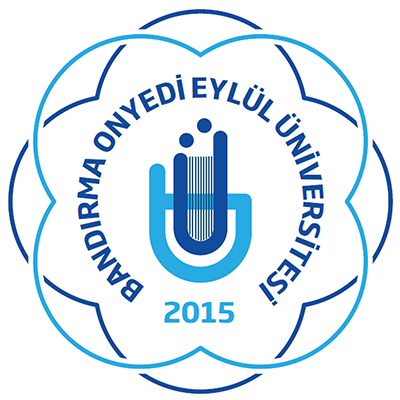                                 T.C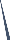 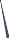 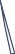 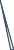 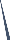 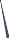 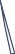 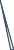 BANDIRMA ONYEDİ EYLÜL ÜNİVERSİTESİ YABANCI DİLLER YÜKSEKOKULU MÜDÜRLÜĞÜ2021 GÖREV TANIMLARI İÇİNDEKİLERYabancı Diller Yüksekokulu Müdürlüğü	2Yüksekokul Kurulu Görev Tanımı	3Yüksekokul Yönetim Kurulu Görev Tanımı	4Yüksekokul Müdür Yardımcılığı Görev Tanımı	5Bölüm Başkanlığı Görev Tanımı	6Yüksekokul Sekreterliği Görev Tanımı	71. 6 Personel İşleri Görev Tanımı	81. 7 Yazı İşleri Görev Tanımı	91. 8 Evrak Kayıt Görev Tanımı	101. 9 Öğrenci İşleri Görev Tanımı	101.10 İdari ve Mali İşler Görev Tanımı	111. 11 Taşınır Kayıt Kontrol Görev Tanımı	12Yabancı Diller Yüksekokulu MüdürlüğüYüksekokul Kurulu Görev TanımıYüksekokul Yönetim Kurulu Görev TanımıYüksekokul Müdür Yardımcılığı Görev TanımıBölüm Başkanlığı Görev TanımıYüksekokul Sekreterliği Görev Tanımı1. 6 Personel İşleri Görev Tanımı7 Yazı İşleri Görev Tanımı8 Evrak Kayıt Görev Tanımı1. 9 Öğrenci İşleri Görev Tanımı1.10 İdari ve Mali İşler Görev Tanımı1. 11 Taşınır Kayıt Kontrol Görev Tanımı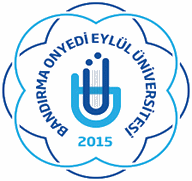 Bandırma Onyedi Eylül ÜniversitesiBirimiYabancı Diller Yüksekokulu MüdürlüğüAlt BirimiYüksekokul Müdür YardımcılığıBölüm BaşkanlığıYüksekokul SekreterliğiPersonel İşleriYazı İşleriÖğrenci İşleriİdari ve Mali İşlerGörev AmacıBandırma Onyedi Eylül Üniversitesi üst yönetimi tarafından belirlenen amaç, ilke ve talimatlara uygun olarak; Yabancı Diller Yüksekokulu’nun vizyonu, misyonu doğrultusunda her türlü akademik ve idari işlemleri ile ilgili faaliyetleri planlamak, yönlendirmek, koordine etmek ve denetlemek.İlgili Mevzuat2547 Sayılı Yüksek Öğretim Kanunu.657 Sayılı Devlet Memurları Kanunu2914 sayılı YÖK Personel KanunuBandırma Onyedi Eylül Üniversitesi Ön Lisans ve Lisans Eğitim – Öğretim ve Sınav Yönetmeliği5018 sayılı Kamu Mali Yönetimi ve Kontrol Kanunu ile bu Kanuna dayanılarak yürürlüğe konulan mevzuat,Bandırma Onyedi Eylül Üniversitesi Yabancı Diller Yüksekokulu Eğitim-Öğretim Ve Sınav Yönergesi6245 sayılı Harcırah Kanunu ve ilgili mevzuat,Personel kanunları ve ilgili mevzuat,YÖK MevzuatıDiğer Mevzuat.İç KontrolStandardıStandart: 2. Misyon, organizasyon yapısı ve görevler.İç Kontrol Genel ŞartıKOS 2.2. Misyonun gerçekleştirilmesini sağlamak üzere idare birimleri ve alt birimlerince yürütülecek görevler yazılı olarak tanımlanmalı ve duyurulmalıdır.Temel İş ve SorumluluklarYüksekokul kurullarına başkanlık etmek, Yüksekokul kurullarının kararlarını uygulamak ve Yüksekokul birimleri arasında düzenli çalışmayı sağlamak,Yabancı Diller Yüksekokulu Müdürlüğü’nün eğitim - öğretim, bilimsel araştırma ve yayım faaliyetlerini planlamak, uygulanmasını sağlamak,Yüksekokulun ödenek ve kadro ihtiyaçlarını gerekçesi ile birlikte rektörlüğe bildirmek,Yüksekokul bütçesi ile ilgili öneriyi Yüksekokul yönetim kurulunun da görüşünü aldıktan sonra rektörlüğe sunmak,Yüksekokulun birimleri ve her düzeydeki personeli üzerinde genel gözetim ve denetim görevini yapmak,Muafiyet sınavlara ait işlemlerin yürütülmesini sağlamak ve yapmak,Hazırlayan:	Onaylayan:Adı – Soyadı: Halil FERİK	Prof. Dr. Mehmet TEKTAŞUnvanı: Yüksekokul Sekreteri V.	Müdürİmza:Hazırlayan:	Onaylayan:Adı – Soyadı: Halil FERİK	Prof. Dr. Mehmet TEKTAŞUnvanı: Yüksekokul Sekreteri V.	Müdürİmza:Bandırma Onyedi Eylül ÜniversitesiBirimiYabancı Diller Yüksekokul MüdürlüğüAlt BirimiYüksekokul KuruluGörev AmacıYüksekokul Kurulu, Müdürün başkanlığında müdür yardımcıları ve okulu oluşturan bölüm veya ana bilim dalı başkanlarından oluşur. Yüksekokul Kurulu normal olarak her yarıyıl başında ve sonunda toplanır.İlgili Mevzuat2547 Sayılı Yüksek Öğretim Kanunu.657 Sayılı Devlet Memurları Kanunu2914 sayılı YÖK Personel KanunuBandırma Onyedi Eylül Üniversitesi Ön Lisans ve Lisans Eğitim – Öğretim ve Sınav YönetmeliğiBandırma Onyedi Eylül Üniversitesi Yabancı Diller Yüksekokulu Eğitim-Öğretim Ve Sınav YönergesiYükseköğretim Kurumlarında Yabancı Dil Öğretimi ve Yabancı Dille Öğretim Yapılmasında Uyulacak Esaslara İlişkin Yönetmelik,İhale kanunları ve ilgili mevzuat,6245 sayılı Harcırah Kanunu ve ilgili mevzuat,Personel kanunları ve ilgili mevzuat,YÖK MevzuatıDiğer Mevzuat.İç Kontrol StandardıStandart: 2. Misyon, organizasyon yapısı ve görevler.İç Kontrol Genel ŞartıKOS 2.2. Misyonun gerçekleştirilmesini sağlamak üzere idare birimleri ve alt birimlerince yürütülecek görevler yazılı olarak tanımlanmalı ve duyurulmalıdır.Temel İş ve SorumluluklarYabancı Diller Yüksekokulu’nun eğitim - öğretim, bilimsel araştırma ve yayım faaliyetleri ve bu faaliyetlerle ilgili esasları, plan, program ve eğitim - öğretim takvimini kararlaştırmak,Yüksekokul yönetim kuruluna üye seçmek,Kanunla verilen diğer görevleri yapmak,Hazırlayan:	Onaylayan:Adı – Soyadı: Halil FERİK	Prof. Dr. Mehmet TEKTAŞUnvanı: Yüksekokul Sekreteri V.	Müdürİmza:Hazırlayan:	Onaylayan:Adı – Soyadı: Halil FERİK	Prof. Dr. Mehmet TEKTAŞUnvanı: Yüksekokul Sekreteri V.	Müdürİmza:Bandırma Onyedi Eylül ÜniversitesiBirimiYabancı Diller Yüksekokul MüdürlüğüAlt BirimiYüksekokul Yönetim KuruluGörev AmacıYüksekokul Yönetim Kurulu; müdürün başkanlığında, müdür yardımcıları ile müdürce gösterilecek altı aday arasından yüksekokul kurulu tarafından üç yıl için seçilecek üç öğretim üyesinden oluşur.İlgili Mevzuat2547 Sayılı Yüksek Öğretim Kanunu.657 Sayılı Devlet Memurları Kanunu2914 sayılı YÖK Personel KanunuBandırma Onyedi Eylül Üniversitesi Ön Lisans ve Lisans Eğitim – Öğretim ve Sınav YönetmeliğiYükseköğretim Kurumlarında Yabancı Dil Öğretimi ve Yabancı Dille Öğretim Yapılmasında Uyulacak Esaslara İlişkin YönetmelikBandırma Onyedi Eylül Üniversitesi Yabancı Diller Yüksekokulu Eğitim-Öğretim Ve Sınav Yönergesi5018 sayılı Kamu Mali Yönetimi ve Kontrol Kanunu ile bu Kanuna dayanılarak yürürlüğe konulan mevzuat,İhale kanunları ve ilgili mevzuat,6245 sayılı Harcırah Kanunu ve ilgili mevzuat,Personel kanunları ve ilgili mevzuat,YÖK Mevzuatı,Diğer Mevzuat.Standart: 2. Misyon, organizasyon yapısı ve görevler.İç Kontrol Genel ŞartıKOS 2.2. Misyonun gerçekleştirilmesini sağlamak üzere idare birimleri ve alt birimlerince yürütülecek görevler yazılı olarak tanımlanmalı ve duyurulmalıdır.Temel İş ve SorumluluklarYüksekokul kurulunun kararları ile tespit ettiği esasların uygulanmasında müdüre yardım etmek,Yüksekokul eğitim - öğretim, plan ve programları ile takvimin uygulanmasını sağlamak,Yüksekokul yatırım, program ve bütçe tasarısını hazırlamak,Bilimsel toplantı, sempozyum, kongre gibi akademik faaliyetlerle ilgili kararlar almak.Birim içi ve birim dışından ders vermek üzere öğretim elemanı görevlendirmek,Kanunla verilen diğer görevleri yapmak,Hazırlayan:                                                                                                                                                          Onaylayan:Adı – Soyadı: Halil FERİK                                                                                                                   Prof. Dr. Mehmet TEKTAŞUnvanı: Yüksekokul Sekreteri V.                                                                                                                           Müdürİmza:Hazırlayan:                                                                                                                                                          Onaylayan:Adı – Soyadı: Halil FERİK                                                                                                                   Prof. Dr. Mehmet TEKTAŞUnvanı: Yüksekokul Sekreteri V.                                                                                                                           Müdürİmza:Bandırma Onyedi Eylül ÜniversitesiBirimiYabancı Diller Yüksekokulu MüdürlüğüAlt BirimiYüksekokul Müdür YardımcılığıGörev AmacıMüdür yardımcıları, üst yönetimi tarafından belirlenen amaç ve ilkelere uygun olarak; Yüksekokulun vizyonu ve misyonu doğrultusunda eğitim ve öğretim faaliyetlerinin yürütülmesi amacıyla çalışmalarda bulunurlar.İlgili Mevzuat2547 Sayılı Yüksek Öğretim Kanunu.657 Sayılı Devlet Memurları Kanunu2914 sayılı YÖK Personel Kanunu5018 sayılı Kamu Mali Yönetimi ve Kontrol Kanunu ile bu Kanuna dayanılarak yürürlüğe konulan mevzuat,Bandırma Onyedi Eylül Üniversitesi Ön Lisans ve Lisans Eğitim – Öğretim ve Sınav YönetmeliğiBandırma Onyedi Eylül Üniversitesi Yabancı Diller Yüksekokulu Eğitim-Öğretim Ve Sınav YönergesiYükseköğretim Kurumlarında Yabancı Dil Öğretimi ve Yabancı Dille Öğretim Yapılmasında Uyulacak Esaslara İlişkin YönetmelikYükseköğretim Kurumları Öğrenci Disiplin Yönetmeliğiİhale kanunları ve ilgili mevzuat,6245 sayılı Harcırah Kanunu ve ilgili mevzuat,Personel kanunları ve ilgili mevzuat,YÖK Mevzuatı,Diğer Mevzuat.İç KontrolStandardıStandart: 2. Misyon, organizasyon yapısı ve görevler.İç Kontrol Genel ŞartıKOS 2.2. Misyonun gerçekleştirilmesini sağlamak üzere idare birimleri ve alt birimlerince yürütülecek görevler yazılı olarak tanımlanmalı ve duyurulmalıdır.Temel İş ve SorumluluklarYüksekokul Müdürüne karşı sorumlu olup, görev alanlarıyla ilgili olarak Okul Müdürünü bilgilendirmek, onayını almak ve bunların dışında Yüksekokul Müdürü’nün kendisine verdiği diğer görevleri yerine getirmekOkul Müdürünün olmadığı durumlarda yetki vermesi durumunda müdürlüğe vekâlet etmek,Yüksekokul Kurulu, Yönetim Kurulu ve Akademik Kurul toplantılarına katılmak,Hazırlık sınıfı ve lisans düzeyi mesleki İngilizce ders programları oluşturmak, programlarını hazırlamak, buna uygun öğretim görevlileri ve derslikleri belirlemek,Müfredatın ve yapılan sınavların Avrupa Yabancı Diller Ortak Çerçevesine uyumluluğunu denetleyip gerekli uyarlamaların yapılmasını sağlamak,Düzey Belirleme ve Muafiyet sınavlarının hazırlanmasını ve sorunsuz bir şeklide uygulanmasını sağlamak,Kopya çektiği tespit edilen öğrencileri ilgili birimin Yönetim (Disiplin) Kuruluna bildirmesini sağlamak,İlgili kanun ve yönetmeliklerle verilen diğer görevleri yapmak,Hazırlayan:                                                                                                                                                         Onaylayan:Adı – Soyadı: Halil FERİK                                                                                                                    Prof. Dr. Mehmet TEKTAŞUnvanı: Yüksekokul Sekreteri V.                                                                                                                           Müdürİmza:Hazırlayan:                                                                                                                                                         Onaylayan:Adı – Soyadı: Halil FERİK                                                                                                                    Prof. Dr. Mehmet TEKTAŞUnvanı: Yüksekokul Sekreteri V.                                                                                                                           Müdürİmza:Bandırma Onyedi Eylül ÜniversitesiBirimiYabancı Diller Yüksekokulu MüdürlüğüAlt BirimiBölüm BaşkanlığıGörev AmacıYüksekokulun vizyon ve misyonu doğrultusunda eğitim ve öğretimi gerçekleştirmek, tüm faaliyetleri etkin ve verimlilik ilkelerine uygun bir şekilde yürütmek amacıyla sorumlu olduğu ilgili bölümde çalışmaları planlamak, yönlendirmek, yürütmek ve denetlemek.İlgili Mevzuat2547 Sayılı Yüksek Öğretim Kanunu.657 Sayılı Devlet Memurları Kanunu2914 sayılı YÖK Personel KanunuBandırma Onyedi Eylül Üniversitesi Ön Lisans ve Lisans Eğitim – Öğretim ve Sınav YönetmeliğiBandırma Onyedi Eylül Üniversitesi Yabancı Diller Yüksekokulu Eğitim-Öğretim Ve Sınav YönergesiYükseköğretim Kurumlarında Yabancı Dil Öğretimi ve Yabancı Dille Öğretim Yapılmasında Uyulacak Esaslara İlişkin Yönetmelik6245 sayılı Harcırah Kanunu ve ilgili mevzuat,Personel kanunları ve ilgili mevzuat,İç KontrolStandardıStandart: 2. Misyon, organizasyon yapısı ve görevler.İç Kontrol Genel ŞartıKOS 2.2. Misyonun gerçekleştirilmesini sağlamak üzere idare birimleri ve alt birimlerince yürütülecek görevleryazılı olarak tanımlanmalı ve duyurulmalıdır.Temel İş ve SorumluluklarBölüm kurullarını toplamak ve başkanlık etmek,Bölümün ihtiyaçlarını, eğitim-öğretimle ilgili sorun ve taleplerini tespit ederek Müdürlük Makamına bildirmek.Yüksekokul Müdürlüğü ile kendi bölümü arasındaki her türlü yazışmanın sağlıklı bir şekilde yapılmasını sağlamak.Bölümüne bağlı öğretim elemanlarının görev sürelerinin uzatılmasında bölüm görüşünü yazılı olarak Müdürlük Makamına bildirmek.Bölümün ders dağılımının öğretim elemanları arasında dengeli bir şekilde yapılmasını sağlamak.Bölümde eğitim-öğretimin düzenli bir şekilde sürdürülmesini sağlamak.Bölümü temsil etmek üzere Yüksekokul Kurulu toplantılarına katılmak ve alınan kararları bölümde uygulamak.Bölümde görevli öğretim elemanlarının görevlerini yapıp yapmadıklarını izlemek ve denetlemek.Eğitim-öğretimin ve bilimsel araştırmaların verimli ve etkili bir şekilde gerçekleşmesi amacına yönelik olarak, bölümdeki öğretim elemanları arasında bir iletişim ortamının oluşmasına çalışmakHer öğretim yılı sonunda Bölümün geçen yıldaki eğitim-öğretim ve araştırma faaliyetleri ile ilgili raporu ve gelecek yıl için çalışma plânını Müdüre sunmak.Bölümün her düzeydeki eğitim-öğretim ve araştırmalarından ve bölümle ilgili her türlü faaliyetin düzenli ve verimli olarak yürütülmesini, kaynakların etkili bir biçimde kullanılmasını sağlamak.Müdürlükten gelen yazıların gereğinin yapılmasını, yanıt gereken yazıların gününde müdürlüğe iletilmesini sağlamak, gerekirse bölümün öğretim elemanlarını ve araştırma görevlilerini bilgilendirmekBağlı olduğu süreç ile üst yöneticileri tarafından verilen diğer iş ve işlemleri yapmak.Hazırlayan:                                                                                                                                                            Onaylayan:Adı – Soyadı: Halil FERİK                                                                                                                    Prof. Dr. Mehmet TEKTAŞUnvanı: Yüksekokul Sekreteri V.                                                                                                                            Müdürİmza::Hazırlayan:                                                                                                                                                            Onaylayan:Adı – Soyadı: Halil FERİK                                                                                                                    Prof. Dr. Mehmet TEKTAŞUnvanı: Yüksekokul Sekreteri V.                                                                                                                            Müdürİmza::Bandırma Onyedi Eylül ÜniversitesiBirimiYabancı Diller Yüksekokulu MüdürlüğüAlt BirimiYüksekokul SekreterliğiGörev AmacıBandırma Onyedi Eylül Üniversitesi Rektörlüğü ve Yabancı Diller Yüksekokulu Müdürlüğü tarafından belirlenen amaç, ilke ve talimatlara uygun olarak; görev ve sorumluluk alanına giren iş ve işlemleri etkin ve verimli bir şekilde yapmak.İlgili Mevzuat2547 Sayılı Yüksek Öğretim Kanunu.657 Sayılı Devlet Memurları Kanunu2914 sayılı YÖK Personel Kanunu5018 sayılı Kamu Mali Yönetimi ve Kontrol Kanunu ile bu Kanuna dayanılarak yürürlüğe konulan mevzuat,Bandırma Onyedi Eylül Üniversitesi Ön Lisans ve Lisans Eğitim – Öğretim ve Sınav YönetmeliğiYükseköğretim Kurumlarında Yabancı Dil Öğretimi ve Yabancı Dille Öğretim Yapılmasında Uyulacak Esaslara İlişkin YönetmelikBandırma Onyedi Eylül Üniversitesi Yabancı Diller Yüksekokulu Eğitim-Öğretim Ve Sınav Yönergesiİhale kanunları ve ilgili mevzuat,6245 sayılı Harcırah Kanunu ve ilgili mevzuat,Personel kanunları ve ilgili mevzuat,YÖK Mevzuatı,Diğer Mevzuat.İç KontrolStandardıStandart: 2. Misyon, organizasyon yapısı ve görevler.İç Kontrol Genel ŞartıKOS 2.2. Misyonun gerçekleştirilmesini sağlamak üzere idare birimleri ve alt birimlerince yürütülecek görevleryazılı olarak tanımlanmalı ve duyurulmalıdır.Temel İş ve SorumluluklarYüksekokul Kurulu ve Yüksekokul Yönetim Kurulu toplantılarında raportör olarak görev yapmak.Yüksekokul kurullarının gündemlerini hazırlatmak alınan kararları yazdırılmasının ilgililere dağıtılmasının ve arşivlenmesini sağlamak.İdari birimlerin verimli, düzenli ve uyumlu çalışmasını sağlamak, idari personelin izin durumlarını düzenlemek.Yüksekokulun rektörlük diğer birimler ve kurum dışı yazışmaların yapılmasını sağlamak.Kurum dışı ve kurum içinden gelen evrakların havalesini yapmak.Yıpranan, bozulan ve kullanılmaz hale gelen eğitim araç ve gereçlerini tespit etmek ve ettirmek Harcama Yetkilisinin onayından sonra Taşınır Kayıt ve Taşınır Kontrol Yetkilisi ile birlikte hurdaya ayrıma işleminin yapılması ve Strateji Geliştirme Daire Başkanlığına bildirilmesini sağlamak.Yüksekokulun sarf malzemesi, bilgisayar, toner, büro malzemeleri gibi ihtiyaç listesini hazırlamak ilgili yazışmalar yapmak, bunları takip etmekYüksekokulun Gerçekleştirme görevlisi olarak Yüksekokul ile ilgili bütçe, satın alma, taşınır, maaş, gibi mali işlemlerin yapılmasını sağlamak.Yüksekokula gelen ilan ve duyurulardan ilgilileri haberdar eder.Yüksekokul personelinin özlük hakların ilişkin uygulamaları takip etmek.Yasa ve Tüzükler uyarınca Yüksekokul müdürü ve müdür yardımcısı tarafından verilen kendisine verilen diğer uygun görevleri yapmak.Hazırlayan:                                                                                                                                                            Onaylayan:Adı – Soyadı: Halil FERİK                                                                                                                     Prof. Dr. Mehmet TEKTAŞUnvanı: Yüksekokul Sekreteri V.                                                                                                                               Müdürİmza:Hazırlayan:                                                                                                                                                            Onaylayan:Adı – Soyadı: Halil FERİK                                                                                                                     Prof. Dr. Mehmet TEKTAŞUnvanı: Yüksekokul Sekreteri V.                                                                                                                               Müdürİmza:Bandırma Onyedi Eylül ÜniversitesiBirimiYabancı Diller Yüksekokulu MüdürlüğüAlt BirimiPersonel İşleriGörev AmacıSorumluluk alanında belirtilen iş ve işlemlerin zamanında ve doğru bir şekilde kanun ve mevzuat çerçevesinde yürütülmesini sağlamakİlgili Mevzuat2547 Sayılı Yüksek Öğretim Kanunu.657 Sayılı Devlet Memurları Kanunu2914 sayılı YÖK Personel KanunuYükseköğretim Kurumlarında Yabancı Dil Öğretimi ve Yabancı Dille Öğretim Yapılmasında Uyulacak Esaslara İlişkin YönetmelikBandırma Onyedi Eylül Üniversitesi Yabancı Diller Yüksekokulu Eğitim-Öğretim ve Sınav Yönergesi2809 sayılı Yükseköğretim Kurumları Teşkilatı KanunuPersonel kanunları ve ilgili mevzuat,Üst Kademe Kamu Yöneticileri ile Kamu Kurum ve Kuruluşlarında Atama Usullerine Dair  Cumhurbaşkanlığı KararnameGenel Kadro ve Usulü Hakkında Cumhurbaşkanlığı KararnamesiYÖK Mevzuatı,Diğer Mevzuat.İç KontrolStandardıStandart: 2. Misyon, organizasyon yapısı ve görevler.İç Kontrol Genel ŞartıKOS 2.2. Misyonun gerçekleştirilmesini sağlamak üzere idare birimleri ve alt birimlerince yürütülecek görevleryazılı olarak tanımlanmalı ve duyurulmalıdır.Temel İş ve SorumluluklarAkademik ve idari personelin, göreve başlama, terfi, nakil, görevlendirilmesi, emeklilik ve istifası vd. işlemlerini yapmak, sonuçlandırmak ve takibini yapmak ve ilgili birime bildirmekAkademik ve idari personelin yıllık izinlerinin ve raporların takibini yapmak,Akademik personelin görev süresi uzatma işlemlerini yapmak,Personele ait her türlü bilgi ve belgeyi koruyarak, ilgisiz kişilerin eline geçmesini önlemek,Akademik ve idari personelin derece kademe değişikliklerinin HİTAP sistemine girişlerini yapmak,Alanı ile ilgili Rektörlük, Resmî Kurumlar ve bölüm Başkanlıkları vb. yazışmaları yapmak,Akademik ve idari personelin mal bildirim beyanlarını Rektörlüğe bildirmek,Akademik ve idari personel ile ilgili tüm yazışmaları yapmak, Akademik personelin yurtiçi ve yurtdışı görevlendirmelerine ilişkin işlemleri yapmak,Üst yönetimince verilen diğer görevleri yapmak,Hazırlayan:	Onaylayan:Adı – Soyadı: Halil FERİK	Prof. Dr. Mehmet TEKTAŞUnvanı: Yüksekokul Sekreteri V.	Müdürİmza:Hazırlayan:	Onaylayan:Adı – Soyadı: Halil FERİK	Prof. Dr. Mehmet TEKTAŞUnvanı: Yüksekokul Sekreteri V.	Müdürİmza:Bandırma Onyedi Eylül ÜniversitesiBirimiYabancı Diller Yüksekokulu MüdürlüğüAlt BirimiYazı İşleriGörev AmacıYüksekokul tarafından belirlenen amaç ve ilkeler doğrultusunda yazı işleri sorumluluk alanında belirtilen iş ve işlemlerin zamanında ve doğru bir şekilde kanun ve mevzuat çerçevesinde yürütülmesini sağlamakİlgili MevzuatResmi Yazışmalarda Uygulanacak Usul ve Esaslar Hakkında Yönetmelik -Diğer MevzuatPersonel kanunları ve ilgili mevzuat,YÖK Mevzuatı,Diğer Mevzuat.İç KontrolStandardıStandart: 2. Misyon, organizasyon yapısı ve görevler.İç Kontrol Genel ŞartıKOS 2.2. Misyonun gerçekleştirilmesini sağlamak üzere idare birimleri ve alt birimlerince yürütülecek görevleryazılı olarak tanımlanmalı ve duyurulmalıdır.Temel İş ve SorumluluklarYüksekokul Kurulu ve Yüksekokul Yönetim Kurulu gündemlerinin hazırlamak ve alınan kararları yazmakBilgi edinme başvurularının yanıtlanmakRektörlük Makamı ve diğer kurumlarla yazışmaları yapmakÜst yönetimince verilen diğer görevleri yapmak,Yüksekokul ile ilgili duyuruların yapılmasını sağlamak.Hazırlayan:	Onaylayan:Adı – Soyadı: Halil FERİK	Prof. Dr. Mehmet TEKTAŞUnvanı: Yüksekokul Sekreteri V.	Müdürİmza:Hazırlayan:	Onaylayan:Adı – Soyadı: Halil FERİK	Prof. Dr. Mehmet TEKTAŞUnvanı: Yüksekokul Sekreteri V.	Müdürİmza:Bandırma Onyedi Eylül ÜniversitesiBirimiYabancı Diller Yüksekokulu MüdürlüğüAlt BirimiEvrak KayıtGörev AmacıKurum içi ve kurum dışından gelen ve giden evrakları EBYS sistemine girmekİlgili MevzuatResmi Yazışmalarda Uygulanacak Usul ve Esaslar Hakkında Yönetmelik -Diğer MevzuatPersonel kanunları ve ilgili mevzuat,YÖK Mevzuatı,Diğer Mevzuat.İç KontrolStandardıStandart: 2. Misyon, organizasyon yapısı ve görevler.İç Kontrol Genel ŞartıKOS 2.2. Misyonun gerçekleştirilmesini sağlamak üzere idare birimleri ve alt birimlerince yürütülecek görevleryazılı olarak tanımlanmalı ve duyurulmalıdır.Temel İş ve SorumluluklarKurum dışından gelen evrakların EBYS sistemine kayıt etmekEBYS otomasyon sisteminden gelen evraklarla ilgili fiziki ekleri ilgili birimlere teslim etmekIslak imzalı olarak gidecek evrakların zimmetli olarak ilgili kişi veya birimlere teslim etmekGelen evrakları arşivlemekRektörlüğe gidecek evrakları imza karşılığı teslim etmek.Üniversitemiz dışındaki kurumlara gönderilen evrakların posta (PTT) hizmetlerini yapmak,Üst yönetimince verilen diğer görevleri yapmak,Hazırlayan:	Onaylayan:Adı – Soyadı: Halil FERİK	Prof. Dr. Mehmet TEKTAŞUnvanı: Yüksekokul Sekreteri V.	Müdürİmza:Hazırlayan:	Onaylayan:Adı – Soyadı: Halil FERİK	Prof. Dr. Mehmet TEKTAŞUnvanı: Yüksekokul Sekreteri V.	Müdürİmza:Bandırma Onyedi Eylül ÜniversitesiBirimiYabancı Diller Yüksekokulu MüdürlüğüAlt BirimiÖğrenci İşleriGörev AmacıTemel iş ve sorumlulukları kapsamında ilgili çalışmaları yapmak, bu iş ve sorumlulukları kanun ve yönetmeliklerçerçevesinde diğer birimlerle uyum içerisinde yürütmek.İlgili Mevzuat2547 Sayılı Yüksek Öğretim Kanunu.657 Sayılı Devlet Memurları Kanunu2914 sayılı YÖK Personel KanunuPersonel kanunları ve ilgili mevzuat,Bandırma Onyedi Eylül Üniversitesi Önlisans ve Lisans YönetmeliğiBandırma Onyedi Eylül Üniversitesi Yabancı Diller Yüksekokulu Eğitim-Öğretim Ve Sınav YönergesiYÖK Mevzuatı,Diğer Mevzuat.İç KontrolStandardıStandart: 2. Misyon, organizasyon yapısı ve görevler.İç Kontrol GenelŞartıKOS 2.2. Misyonun gerçekleştirilmesini sağlamak üzere idare birimleri ve alt birimlerince yürütülecek görevleryazılı olarak tanımlanmalı ve duyurulmalıdır.Temel İş ve SorumluluklarÖğrenci İşleri ile ilgili Yönetim Kurulunda görüşülmesi gereken konuların gündemini oluşturmakYüksekokul Öğrenci Bilgi Sistemi programının koordinasyonunu ve yürütülmesini sağlanmak,Öğrencilerin çeşitli konularda verdiği dilekçelere yazılı olarak cevap vermek,Muafiyet sınavı ve seviye belirleme sınav sonuçları ile ilgili karar almak ve ilgili birimlerle gerekli yazışmaları yapmak,Öğrencilerle ilgili her türlü duyuruları yapmakKısmi zamanlı öğrenci alımı ile ilgili duyuru, yazışma ve puantaj işlemlerini yapmak,Telafi dilekçeleri ile ilgili gerekli yazışmaları yapmakÜst yönetimince verilen diğer görevleri yapmak,Hazırlayan:	Onaylayan:Adı – Soyadı: Halil FERİK	Prof. Dr. Mehmet TEKTAŞUnvanı: Yüksekokul Sekreteri V.	Müdürİmza:Hazırlayan:	Onaylayan:Adı – Soyadı: Halil FERİK	Prof. Dr. Mehmet TEKTAŞUnvanı: Yüksekokul Sekreteri V.	Müdürİmza:Bandırma Onyedi Eylül ÜniversitesiBirimiYabancı Diller Yüksekokulu MüdürlüğüAlt Birimiİdari ve Mali İşlerGörev AmacıTemel iş ve sorumlulukları kapsamında ilgili çalışmaları yapmak, bu iş ve sorumlulukları kanun ve yönetmelikler çerçevesinde diğer birimlerle uyum içerisinde yürütmek.İlgili Mevzuat2547 Sayılı Yüksek Öğretim Kanunu.657 Sayılı Devlet Memurları Kanunu2914 sayılı YÖK Personel Kanunu5018 sayılı Kamu Mali Yönetimi ve Kontrol Kanunu,İhale kanunları ve ilgili mevzuat,6245 sayılı Harcırah Kanunu ve ilgili mevzuat,Personel kanunları ve ilgili mevzuat,YÖK Mevzuatı,Diğer Mevzuat.İç KontrolStandardıStandart: 2. Misyon, organizasyon yapısı ve görevler.İç Kontrol Genel ŞartıKOS 2.2. Misyonun gerçekleştirilmesini sağlamak üzere idare birimleri ve alt birimlerince yürütülecek görevleryazılı olarak tanımlanmalı ve duyurulmalıdır.Temel İş ve SorumluluklarAkademik ve idari personelin maaş ve diğer özlük hakları ile ilgili işlemleri yapmak,Çeşitli fatura ödemelerini yapmakYüksekokul bütçesinin hazırlanmasında alanı ile ilgili işlemleri yapmak, SGK ile ilgili tüm işlemleri yapmak ve sürekli kontrol etmek,Mali işler ile ilgili evrak hazırlama ve tüm yazışmaları yapmak,Her harcama için teklif ve istek belgesinin hazırlanması, satın alma komisyonunca piyasa araştırmasının yapılarak piyasa araştırma tutanağının hazırlanması, onay belgesinin düzenlenmesini sağlamak,Yüksekokul için ihtiyaç duyulan malzeme alımları ile ilgili işlemleri yapmak,Yurt içi ve yurt dışı yolluk işlemlerini yapmak,Terfi işlemlerini personel birimiyle koordineli olarak yapmak,Kısmi zamanlı öğrenci işlemleri ve puantajlarını takip etmek.Yüksekokulun bütçesini hazırlamakÖdeneklerin kontrolünü yapmak, ödenek üstü harcama yapılmasını engellemek,Giyecek yardımından faydalanan personelin evraklarını hazırlamak,Birim faaliyet ve performans raporlarının hazırlamak,Mali kanunlarla ilgili diğer mevzuatın uygulanması konusunda harcama yetkilisine ve gerçekleştirme görevlisine gerekli bilgileri sağlamak.Hazırlayan:	Onaylayan:Adı – Soyadı: Halil FERİK	Prof. Dr. Mehmet TEKTAŞUnvanı: Yüksekokul Sekreteri V.	Müdürİmza:Hazırlayan:	Onaylayan:Adı – Soyadı: Halil FERİK	Prof. Dr. Mehmet TEKTAŞUnvanı: Yüksekokul Sekreteri V.	Müdürİmza:Bandırma Onyedi Eylül ÜniversitesiBirimiYabancı Diller Yüksekokulu MüdürlüğüAlt BirimiTaşınır Kayıt KontrolGörev AmacıÜniversitemiz tarafından belirlenen amaç, ilke ve talimatlara uygun olarak; ilgili mevzuat çerçevesinde, Yüksekokulun vizyonu ve misyonu doğrultusunda demirbaş ve diğer malzemenin kanun, tüzük, yönetmelik ve diğer mevzuat hükümlerine göre ambarlara girişlerini, kullanıcılara çıkışını yapmak, mal ve hizmet alımları ile ilgili kayıtları tutmak, alınan malzemeyi kontrol ederek depolarda saklanmasını sağlamak, yılsonunda sayım işlemleriniyaparak ilgili yerlere göndermek.İlgili Mevzuat2547 Sayılı Yüksek Öğretim Kanunu.2914 sayılı YÖK Personel Kanunu5018 sayılı Kamu Mali Yönetimi ve Kontrol Kanunu,İhale kanunları ve ilgili mevzuat,Taşınır Mal YönetmeliğiPersonel kanunları ve ilgili mevzuat,YÖK Mevzuatı,Diğer Mevzuat.İç KontrolStandardıStandart: 2. Misyon, organizasyon yapısı ve görevler.İç Kontrol Genel ŞartıKOS 2.2. Misyonun gerçekleştirilmesini sağlamak üzere idare birimleri ve alt birimlerince yürütülecek görevleryazılı olarak tanımlanmalı ve duyurulmalıdır.Temel İş ve SorumluluklarHarcama birimince edinilen taşınırlardan muayene ve kabulü yapılanları cins ve niteliklerine göre sayarak, tartarak, ölçerek teslim almak, doğrudan tüketilmeyen ve kullanıma verilmeyen taşınırları sorumluluğundaki ambarlarda muhafaza etmek.Muayene ve kabul işlemi hemen yapılamayan taşınırları kontrol ederek teslim almak, bunların kesin kabulü yapılmadan kullanıma verilmesini önlemek.Taşınırların giriş ve çıkışına ilişkin kayıtları tutmak, bunlara ilişkin belge ve cetvelleri düzenlemek ve taşınır yönetim hesap cetvellerini konsolide görevlisine göndermek.Tüketime veya kullanıma verilmesi uygun görülen taşınırları ilgililere teslim etmek.Taşınırların yangına, ıslanmaya, bozulmaya, çalınmaya ve benzeri tehlikelere karşı korunması için gerekli tedbirleri almak ve alınmasını sağlamak.Ambarda çalınma veya olağanüstü nedenlerden dolayı meydana gelen azalmaları harcama yetkilisine bildirmek.Ambar sayımını ve stok kontrolünü yapmak, harcama yetkilisince belirlenen asgarî stok seviyesinin altına düşen taşınırların yıllık gidişatına göre azami stok miktarı ve maksimum devir hızına göre belirlenip, talebini harcama yetkilisine bildirmekKullanımda bulunan dayanıklı taşınırları bulundukları yerde kontrol etmek, sayımlarını yapmak ve yaptırmak.Kayıtlarını tuttuğu taşınırların yönetim hesabını hazırlamak ve harcama yetkilisine sunmak.Sorumluluklarında bulunan ambarları devir ve teslim etmeden görevlerinden ayrılmamak.Hazırlayan:	Onaylayan:Adı – Soyadı: Halil FERİK	Prof. Dr. Mehmet TEKTAŞUnvanı: Yüksekokul Sekreteri V.	Müdürİmza:Hazırlayan:	Onaylayan:Adı – Soyadı: Halil FERİK	Prof. Dr. Mehmet TEKTAŞUnvanı: Yüksekokul Sekreteri V.	Müdürİmza: